МИНИСТАРСТВО ПРОСВЕТЕ, НАУКЕ И ТЕХНОЛОШКОГ РАЗВОЈАРЕГИОНАЛНИ ЦЕНТАР ЗА ТАЛЕНТЕ БЕОГРАД 2ГЕОГРАФСКИ ФАКУЛТЕТ БУ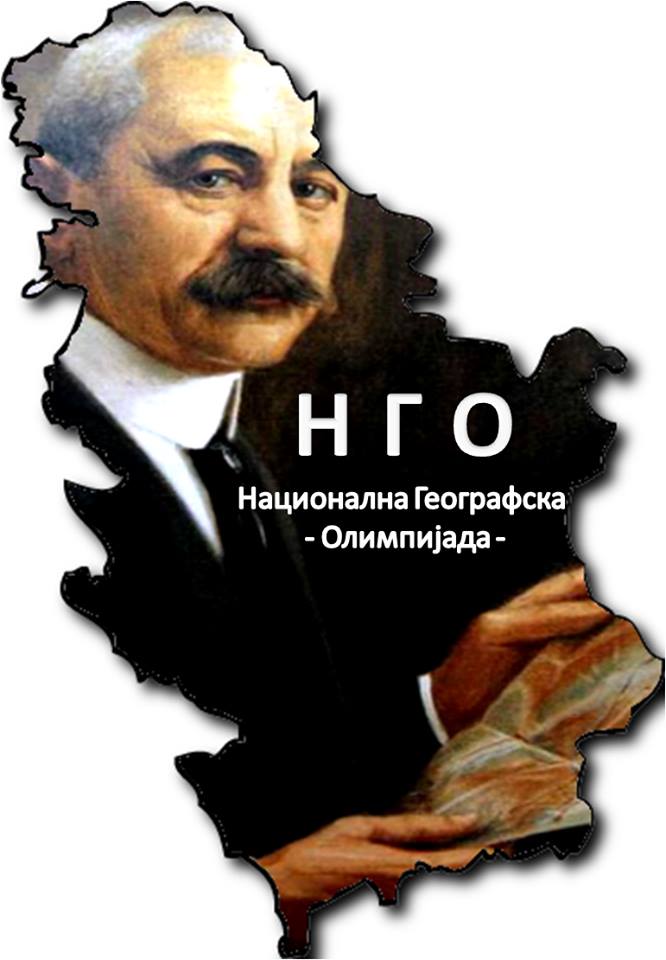 ТЕРЕНСКИ РАД  1 ДЕОИМЕ И ПРЕЗИМЕ _______________________________________________________________РАЗРЕД _____________________________________ШКОЛА__________________________________________________________________________ВРЕМЕ ЗА РЕАЛИЗАЦИЈУ ЗАДАТКА 90 МИНУТА. МАКСИМАЛНО 16 БОДОВАНа приложеној карти:1. Обележи све зграде којe припадају образовним установама тако што ћеш их обојити плавом бојом на карти и навести пуним називом на месту за одговор.		    	                  (максимално 4 бода)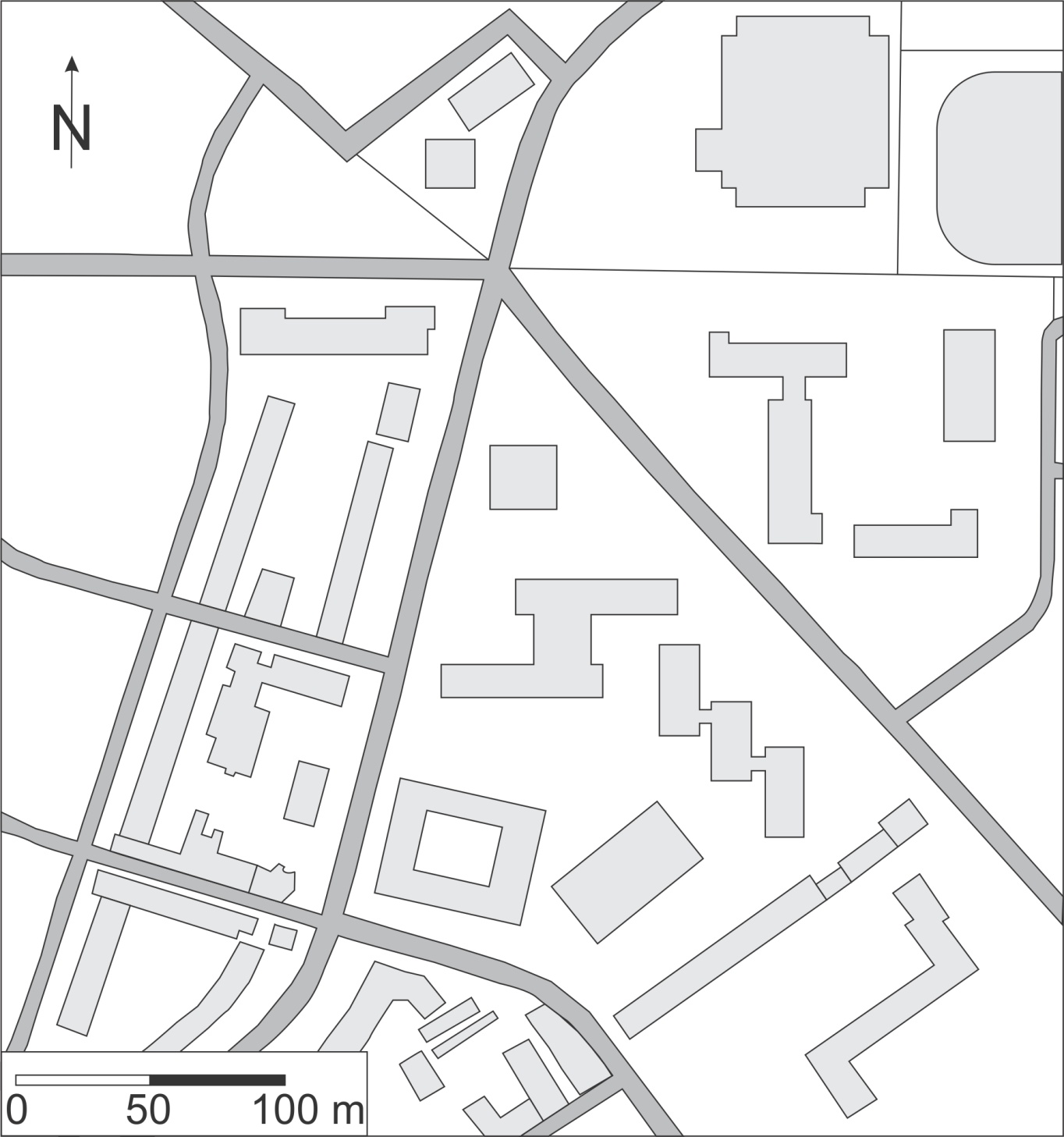 Зграде образовних установа су: _____________________________________________________________________________________________________________________________________________________________________________________________________________________________________________________________________________________________________________________________2. У простору између улица Чарлија Чаплина, Здравка Челара и Прерадовићеве укартирај садржаје који одговарају концепту зеленог урбанизма. Картографске знаке и објашњења унеси у легенду.                       (максимално 6 бода)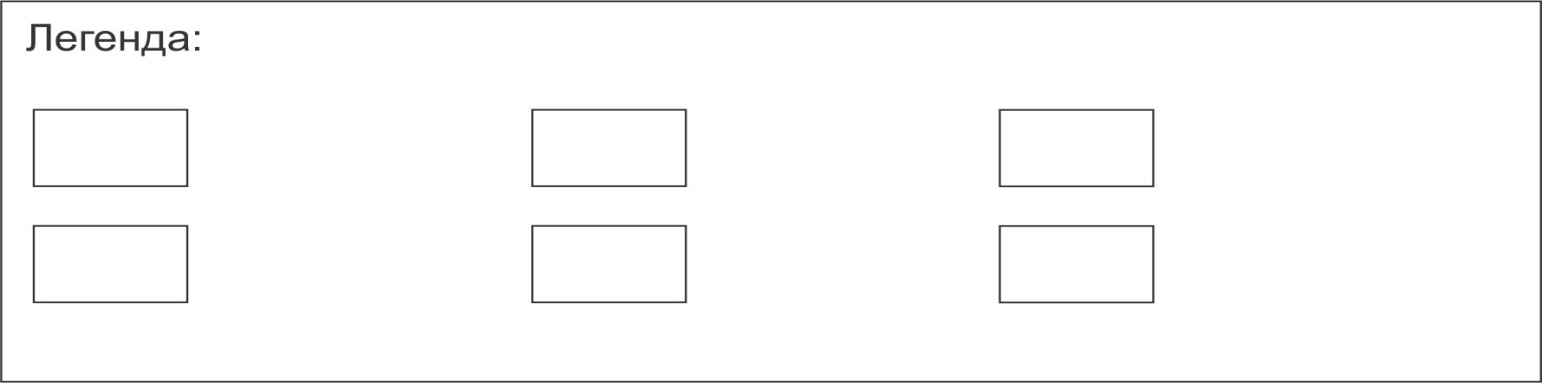 3. Један од принципа зеленог урбанизма везан је за храну. Квалитет, квантитет и порекло хране имају важну улогу у овом савременом концепту. То посебно важи за исхрану младих. Истражи понуду прехрамбених производа за ученике Железничко техничке школе у кругу од 150 m од главног улаза у школу. На доле приложеној карти редним бројем означи место објекта са прехрамбеним производима и затим попуни табелу.                                                                          (максимално 6 бода)* Квалитет производа оцени оценом од 1 до 3, где оцена 1 одговара врсти хране која максимално задовољава принципе изнешене у концепту зеленог урбанизма, а оцена 3 минимално.Редни бројобјектаНазив објектаВрста производаКвалитет производа*